大阪府では6月の「食育月間」の取組みとして、大阪府教育センター玄関ホールで、府立支援学校における食育の取組みを紹介しています。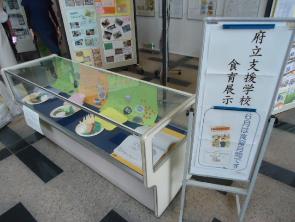 府立支援学校９校が、各学校での食育に関する取組みの様子をまとめたパネルや、工夫された食育教材を展示しています。所属校での食育の取組みの参考にしていただければと思います。ぜひ、大阪府教育センターにお越しの際はご覧ください。（パネル）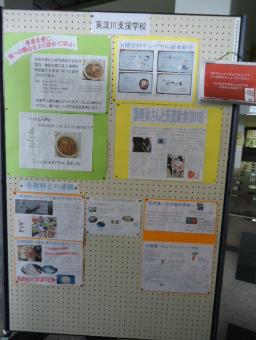 各府立支援学校における食育の取組み紹介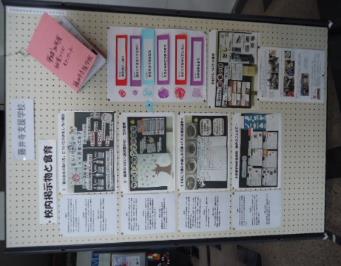 ・食育月間の放送原稿・食育の指導案・給食メニューコンテスト・全国学校給食週間ポスター・給食クイズ・郷土料理に関する調べ学習・朝食指導について　　　　　等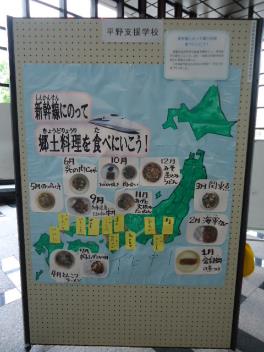 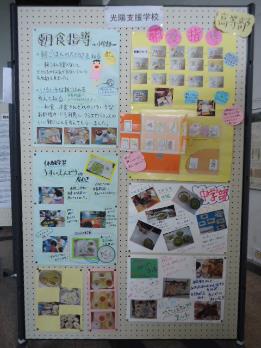 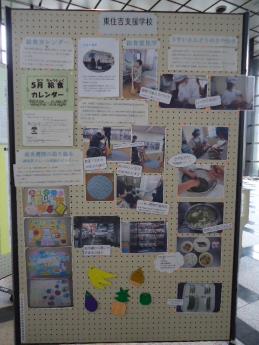 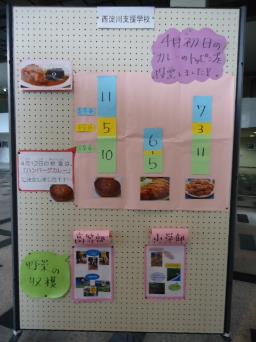 （ショーケース）・好きな給食献立の模型【生徒作品】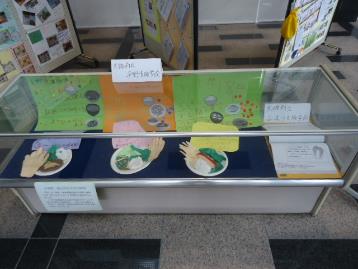 ・給食カレンダー